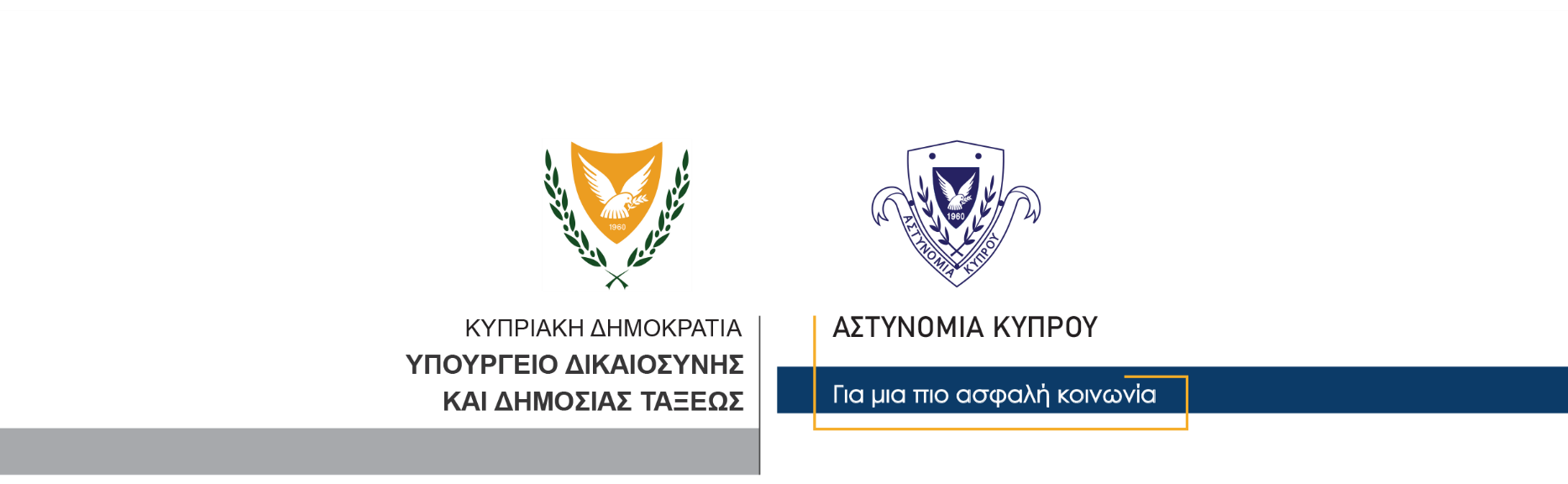 20 Αυγούστου, 2021  Αστυνομική Ανακοίνωση Αρ.1  - Οδηγίες για φιλάθλους με την ευκαιρία της έναρξης της νέας ποδοσφαιρικής περιόδου 2021-2022 - Μέτρα προστασίας κατά της εξάπλωσης του κορωνοϊού COVID-19Με την ευκαιρία της έναρξης της νέας ποδοσφαιρικής περιόδου 2021-2022, η Αστυνομία υπενθυμίζει το φίλαθλο κοινό, που προτίθεται να παρευρεθεί στα στάδια για να παρακολουθήσει ποδοσφαιρικές συναντήσεις, ότι σύμφωνα με το Διάταγμα για τον Περί Λοιμοκάθαρσης Νόμο, ημερ. 30/7/21 άρθρο 37, επιτρέπεται η παρουσία θεατών σε ποδοσφαιρικούς αγώνες, με πληρότητα 75% της χωρητικότητας του γηπέδου, νοουμένου ότι όλα τα πρόσωπα προσκομίζουν:είτε πιστοποιητικό εμβολιασμού για την ασθένεια του COVID-19 τουλάχιστον με τη μία δόση και νοουμένου ότι έχει παρέλθει διάστημα τριών εβδομάδων μετά την ημερομηνία εμβολιασμού, είτε αποδεικτικό στοιχείο αποδέσμευσης στις περιπτώσεις προσώπων που νόσησαν με την ασθένεια του COVID-19 και νοουμένου ότι δεν έχει παρέλθει διάστημα έξι μηνών από την ημερομηνία δειγματοληψίας της αρχικής τους διάγνωσης, είτε το Ψηφιακό Πιστοποιητικό COVID της Ευρωπαϊκής Ένωσης (EU Digital Covid Certificate), μόνο στις περιπτώσεις που το πιστοποιητικό αφορά σε εμβολιασμό για την ασθένεια του COVID-19 ή αποδέσμευσης για νόσηση από την ασθένεια του COVID-19. Επιπρόσθετα, όπως αναφέρεται στο σχετικό Διάταγμα «Noείται ότι και εφόσον δεν υπερβαίνεται ο συνολικός μέγιστος αριθμός προσώπων, εξαιρούνται πρόσωπα ηλικίας κάτω των 12 ετών, πρόσωπα ηλικίας 12 έως 15 ετών, τα οποία προσκομίζουν αρνητική εργαστηριακή εξέταση ή εξέταση ταχείας ανίχνευσης αντιγόνου για την ασθένεια του COVID-19 με τη δειγματοληψία να έχει πραγματοποιηθεί εντός 72 ωρών, καθώς και πρόσωπα ηλικίας 16 ετών και άνω που δεν δύνανται να εμβολιαστούν λόγω ιατρικού προβλήματος, τα οποία προσκομίζουν σχετική ιατρική βεβαίωση καθώς και αρνητική εργαστηριακή εξέταση ή εξέταση ταχείας ανίχνευσης αντιγόνου για την ασθένεια του COVID-19 με τη δειγματοληψία να έχει πραγματοποιηθεί εντός 72 ωρών». Υπενθυμίζεται το φίλαθλο κοινό ότι για να παρακολουθήσει ποδοσφαιρικό αγώνα Α΄ Κατηγορίας, οφείλει να παρουσιάζει επίσης κατά την είσοδο του στο γήπεδο, έγκυρο εισιτήριο εισόδου και κάρτα φιλάθλου. Καλούμε όλους του φίλαθλους όπως συμπεριφέρονται και εκδηλώνονται σε αθλητοπρεπή και κόσμια πλαίσια για την ασφαλή διεξαγωγή όλων των αγώνων. Κλάδος ΕπικοινωνίαςΥποδιεύθυνση Επικοινωνίας Δημοσίων Σχέσεων & Κοινωνικής Ευθύνης